Low loss photonic nanocavity via dark magnetic dipole resonant mode near metal   Ning Liu*1, Christophe Silien1, Greg Sun2, Brian Corbett3 1Department of Physics and Bernal Institute, University of Limerick, Limerick, Ireland2Department of Engineering, University of Massachusetts Boston, Boston, MA 021253Tyndall National Institute, University College Cork, Cork, IrelandSupporting InformationHz solution of TE mode in the dielectric-semiconductor-dielectric-metal 4-layered planar structure To complete the solution of the simplest TE mode in the 4 layered structure of planar geometry as given in the main texts, the Hz components are given below:Plasmonic mode at a single dielectric-metal interfaceStarting from the central equation of electromagnetic wave theory: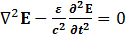 Assuming the E has a single harmonic time dependence E(r,t)=E(r)e-it, we can then obtain Helmholtz equation:   	(S1)For a single dielectric-metal interface, there are only two media and one interface. We choose x as the propagation direction of the plasmonic wave and z the direction perpendicular to the infinitely large planes. The solution to Eq. (S1) can be found from ref. [1]. The boundary conditions allow only TM mode to propagate at the interface of infinitely large planes, with , and  (i=d,m and ki > 0). Combining these three equations, we can obtain the well known surface plasmon dispersion relation at a single interface: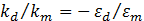  		(S2)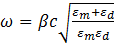 The analytical solution to Eq. (S2), assuming   is:The above formula is used to calculate the plasmonic dispersion curves at a single metal-dielectric interface used in Fig. 1c. For real transition metals (Ag, Au, Cu) with  < p, the permittivity is better described by  [1], where  is a damping constant. Simulation results presented in Fig. 1d, Fig. 2 and Fig. 3 are obtained using realistic material parameters.  Guided fundamental TE mode in the dielectric-semiconductor-dielectric planar structureFor a multilayer (> 2 layers) system, we can solve Eq. (S1) in each domain and determine their coefficients using appropriate boundary conditions. For the simplest 3 layered system, we can choose the top and bottom domains the same materials, with the core using a different material. In photonic case, both the core and cladding materials are dielectric with  > 0. In this case, when core > cladding, guided modes are supported. Both TE and TM modes can be achieved. If we choose z = 0 at the middle of the core layer and let thickness of the core be 2a. For the lowest order TE mode, the electric and magnetic fields satisfy [2,3]: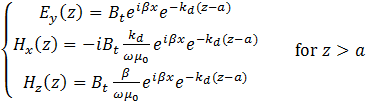 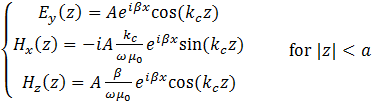 Continuity of Ey and Hx at the interface leads to the conditions that  and , with    .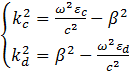 Electric field distribution of TE mode in photonic 3 layered planar structure, TE mode in 4 layered planar structure and TM mode in 4 layered planar structure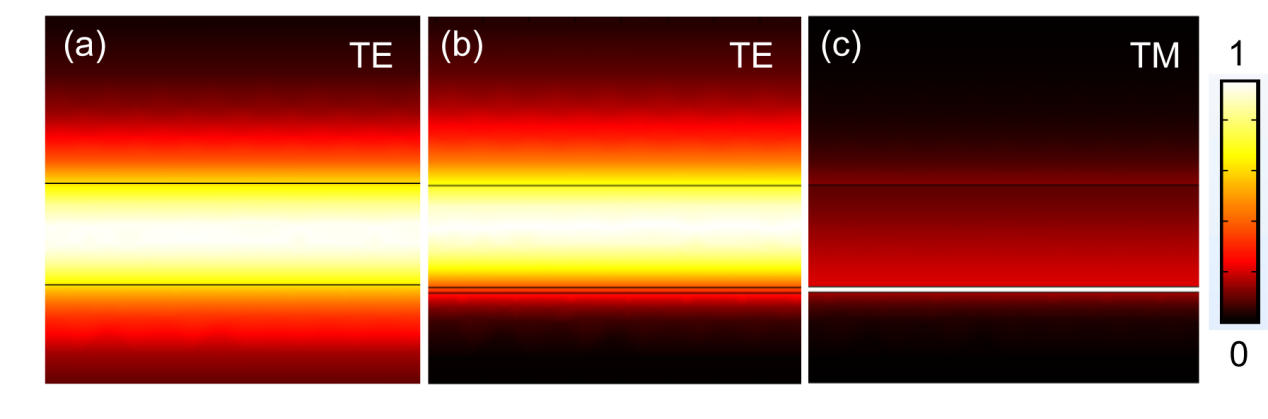 Figure S1 (a-c) Normalized E field |E| distribution of TE mode in the dielectric-semiconductor-dielectric 3 layered structure, TE mode in the dielectric-semiconductor-dielectric-metal 4 layered structure and TM mode in the dielectric-semiconductor-dielectric-metal 4 layered structure, respectively. In this 2D simulation, d = 110 nm, h = 6 nm, core = 13, d = 2.9 and wavelength is 820 nm. The metal is assumed lossless with plasma frequency at 2.271015 Hz.Additional field distribution of TE01 on glass and TE01 and TM11 modes on Al2O3/Ag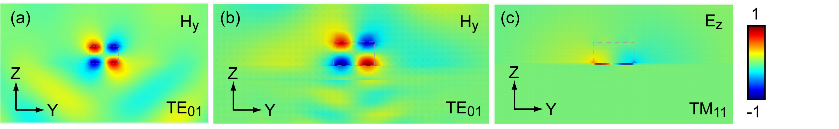 Figure S2 (a, b) COMSOL simulations of normalized TE01 mode magnetic field Hy distribution on zy plane at x = 0, for semiconductor disk on glass and semiconductor disk on Al2O3/Ag (diameter of 200 nm for both cases). (c) Normalized TM11 mode electric field Ez distribution on zy plane at x = 0, for semiconductor disk (200 nm in diameter) on Al2O3/Ag. The dashed rectangles indicate the physical contours of the semiconductor disks.Q of TE01 on Al2O3/Ag as a function of Al2O3 thickness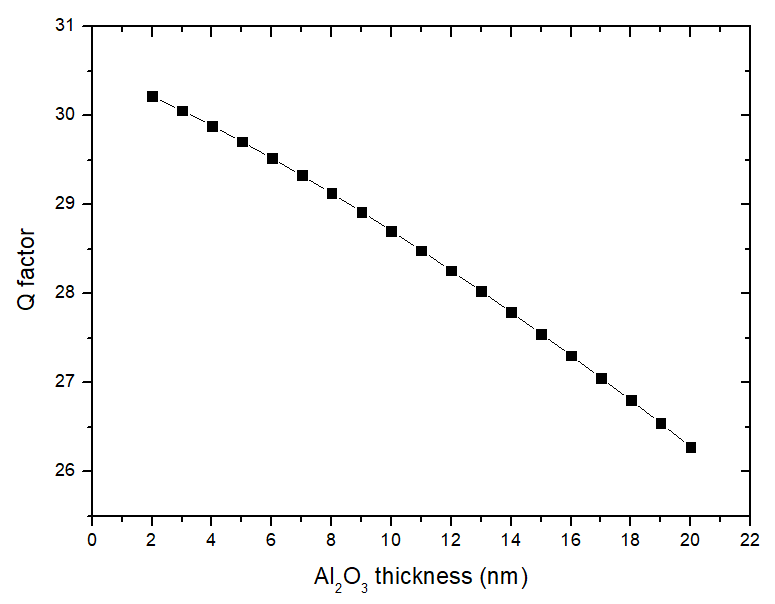 Figure S3 COMSOL simulated quality factor Q of TE01 mode on Al2O3//Ag vs. the thickness of Al2O3. In this simulation, the diameter of the AlGaInP disk is fixed at 200 nm.Reference:S. A. Maier, Plasmonics: Fundamentals and Applications (Springer, 2007).J. D. Jackson, Classical Electrodynamics (John Wiley&Sons, Inc., New York, 1999), 3rd edn.D. K. Cheng, Field and wave electromagnetics (Addison – Wesley Publishing Company, Inc., 1983).